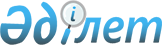 О признании утратившим силу решения Макатского районного маслихатаРешение Макатского районного маслихата Атырауской области от 21 декабря 2015 года № 350-V      В соответствии статьей 7 Закона Республики Казахстан от 23 января 2001 года "О местном государственном управлении и самоуправлении в Республике Казахстан", районный маслихат РЕШИЛ:

      1. Признать утратившим силу районного маслихата № 142-V "Об установлении повышенных должностных окладов и тарифных ставок специалистам здравохранения, социального обеспечения, образования, культуры, спорта и ветеринарии, работающим в сельской местности" (зарегистрированное в реестре государственной регистрации нормативных правовых актов за № 2764, опубликовано 5 сентября 2015 года в газете "Макат тынысы").

      2. Настоящее решение вступает в силу со дня принятия.


					© 2012. РГП на ПХВ «Институт законодательства и правовой информации Республики Казахстан» Министерства юстиции Республики Казахстан
				
      Председатель очередной
ХХХІХ сессии районного маслихата

Д. Алтаева

      Секретарь районного маслихата

Т. Жолмагамбетов
